KLASA: 112-02/19-01/7URBROJ: 2170/1-06-02/5-19-39Rijeka, 3. rujna 2019.	Povjerenstvo za provedbu Javnog natječaja za prijam u službu 1 službenika / službenice na neodređeno vrijeme u Upravni odjel za kulturu, sport i tehničku kulturu, Primorsko-goranske županije, na radno mjesto ''Viši stručni suradnik / Viša stručna suradnica za sport i tehničku kulturu“, temeljem članka 20. Zakona o službenicima i namještenicima u lokalnoj i područnoj (regionalnoj) samoupravi („Narodne novine“ broj 86/08, 61/11 i 4/18), objavljuje slijedećuO B A V I J E S To vremenu održavanja prethodne provjere znanja i sposobnosti kandidata / kandidatkinjaPisano testiranje održati će se u srijedu 18. rujna 2019. godine na adresi Rijeka, Slogin kula 2/VI kat, soba 601, prema sljedećem rasporedu:Kandidati čija prezimena počinju slovima od A-L: početak pisanog testiranja u 9:00 sati; Kandidati čija prezimena počinju slovima od LJ-Ž; početak pisanog testiranja u 10:00 sati. 	 Pisano testiranje i intervju provodi se u cilju prethodne provjere znanja i sposobnosti kandidata / kandidatkinja koji ispunjavaju formalne uvjete iz Javnog natječaja za prijam u službu 1 službenika / službenice na neodređeno vrijeme na radnom mjestu „Viši stručni suradnik / Viša stručna suradnica za sport i tehničku kulturu“ u Upravnom odjelu za kulturu, sport i tehničku kulturu Primorsko-goranske županije, objavljenog dana 24. srpnja 2019. godine u ''Narodnim novinama'' broj 70/19 i na web stranici Primorsko-goranske županije www.pgz.hr. Prethodnoj provjeri znanja i sposobnosti mogu pristupiti samo kandidati / kandidatkinje koji ispunjavaju formalne uvjete iz Javnog natječaja i koji dobiju poseban pisani  poziv za testiranje. Za kandidata / kandidatkinju koji ne pristupi pisanom testiranju i/ili intervjuu, smatrati će se da je povukao prijavu na predmetni Javni natječaj. 	Intervju s kandidatima / kandidatkinjama koji/ koje na pisanom testiranju ostvare najmanje ili više od 50% ukupnog broja bodova održati će se istoga dana s početkom u 12,00 sati. Upute i obavijesti kandidatima / kandidatkinjama, te pravila i postupak prethodne provjere znanja i sposobnosti kandidata, objavljene su na web – stranici Primorsko-goranske županije: www.pgz.hr. Napomena: Po dolasku na prethodnu provjeru znanja i sposobnosti, od kandidata / kandidatkinja će biti zatraženo predočavanje odgovarajuće identifikacijske isprave radi utvrđivanja identiteta. 					                                                                                                                                                                                           							      Predsjednik Povjerenstva: 							   v.r. mr.sc. Sanjin Dragozetić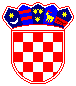 REPUBLIKA HRVATSKA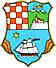 REPUBLIKA HRVATSKAPRIMORSKO-GORANSKA ŽUPANIJAPRIMORSKO-GORANSKA ŽUPANIJAUPRAVNI ODJEL ZA  KULTURU,  SPORT I TEHNIČKU KULTURUPovjerenstvo za provedbu Javnog natječajaUPRAVNI ODJEL ZA  KULTURU,  SPORT I TEHNIČKU KULTURUPovjerenstvo za provedbu Javnog natječaja